	التعهد الشخصي اني الطالب (                                                       ) المقبول في كلية القانون للعام الدراسي (2015 – 2016 ) أتعهد بأني : (( ضع اشارة ( √ ) على العبارة الصحيحة )) غير راسب في الصف السادس الاعدادي .راسب في السادس الإعدادي للعام الدراسي (            /              ) .تخرجت في العام الدراسي (       /       ) .لم يتم ترشيحي للقبول في أي معهد سابقاً وخلاف ذلك أتحمل كافة الإجراءات القانونية .                                        اسم الطالب :                                        توقيع الطالب :                                         التاريخ :   /    /          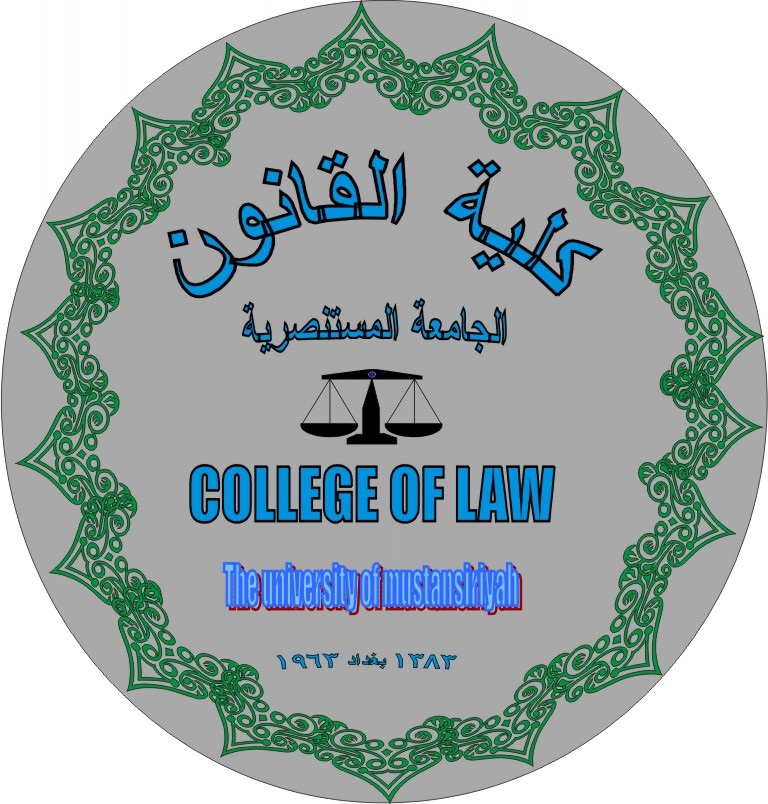 